PETITION SUMMARY: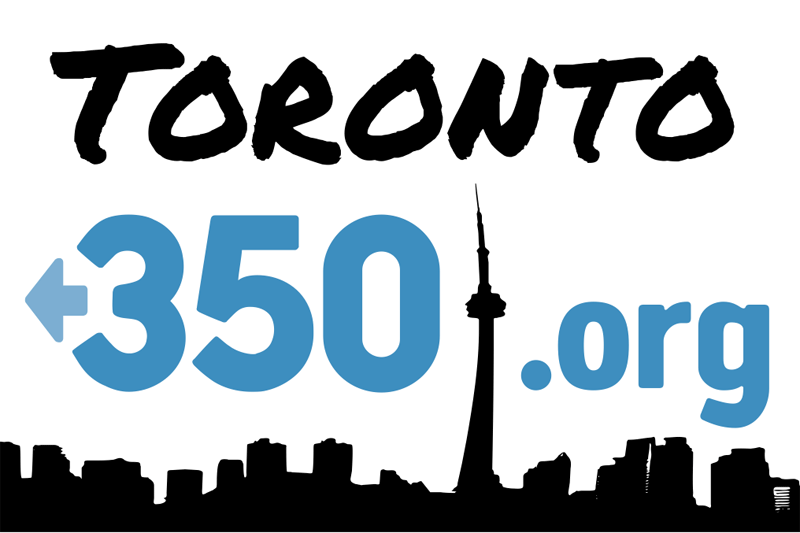 TELL U of T TO DIVEST FROM SHELL BEFORE 2014(as the first step towards divesting from all fossil-fuel companies)